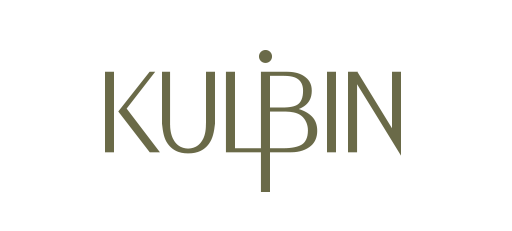 Покрасочные камеры с водяной завесой модели ОКВ.Каталог.Санкт-Петербург2019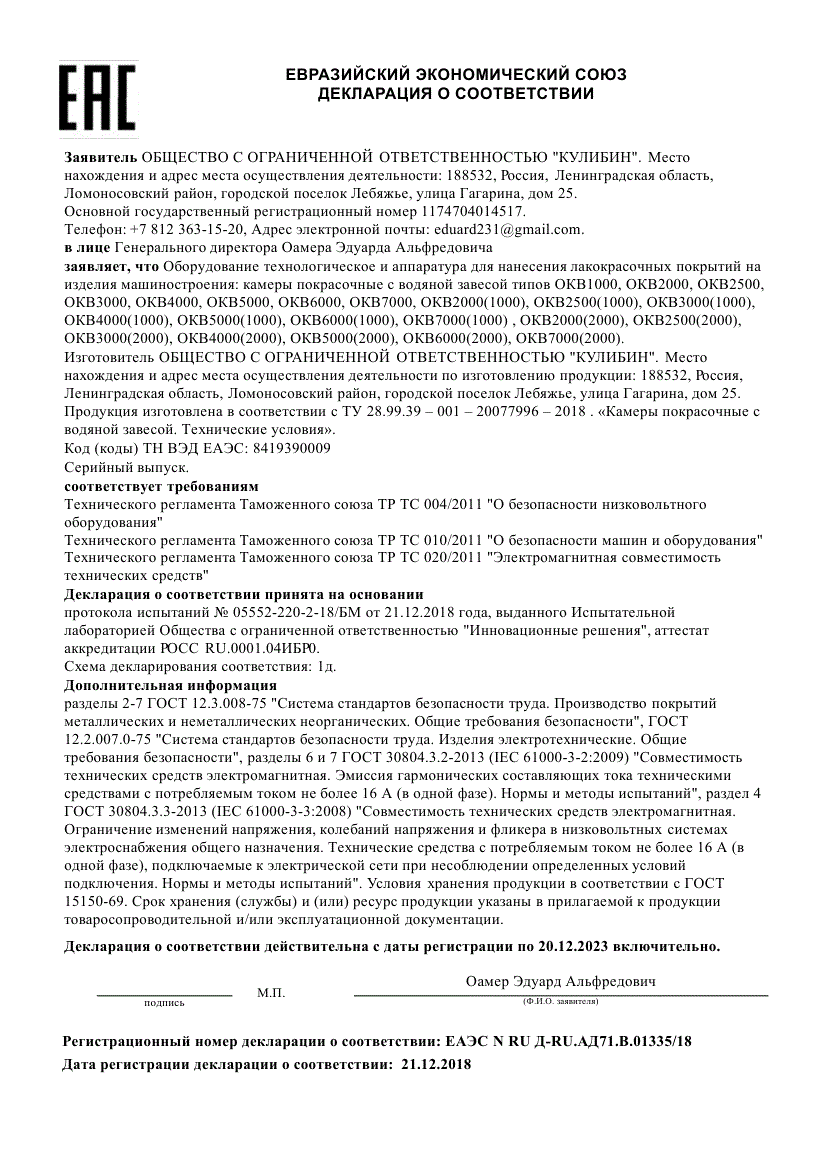 Назначение и область применения оборудования. Окрасочная кабина разработана на основе лучших технологических решений и разработок производителей окрасочного оборудования. Конструкция и материалы изготовления кабины позволяют удовлетворять потребности при большом объёме производства.Четырёх ступенчатая фильтрация позволяет добиться показателя очистки воздуха 99%. Фильтрующими элементами является каскад водяных завес и фильтры тонкой очистки.Вентилятор создаёт разряжение, которое обеспечивает забор воздуха из рабочей зоны. Водяная лицевая завеса улавливает и осаждает взвеси окрасочного тумана в ванной. Внутренняя система дождевания осуществляет очистку воздуха от отходов,  улавливая и осаждая их в ванной. Циркуляция воды осуществляется насосом, установленным в кабине. Глубина рабочей зоны позволяет осуществлять распыление материала, находясь внутри кабины, сузив при этом направление потока воздуха.Воздух в рабочей зоне перемещается равномерно, что позволяет получить высокое качество покрытия.Прогрессивная модульная конструкция наших камер, позволяет создавать окрасочные камеры различных типоразмеров. Возможность использования дополнительных опций, позволяет укомплектовать камеру с учётом требований заказчика.Оборудование рассчитано на длительный срок службы  и позволяет работать с широким спектром лакокрасочных материалов.Оптимальные условия труда, надёжность при минимальных затратах.Применяется на производствах:Деревообработки.Металла.Кожи.Тканей.Пластмассы.Керамики.Стекла.Для распыления материалов:Красок.Эмали.Лака.Суспензий и др.Морилок (бейцев).Грунта.Преимущества окрасочных камер с водяной завесой моделей ОКВ от ООО «Кулибин»Возможность изменения размеров с учётом пожеланий заказчика.Отечественный насос в чугунном корпусе с масляной рубашкой охлаждения, мощностью 1,1 кВт, 380 вольт.Вентилятор отечественного исполнения и стандартов. Позволяет легко заменять или ремонтировать.Тройная водяная фильтрация. Отсутствие форсунок. Форсунки заменены оригинальной системой дождевания, не требующей сложного и трудоёмкого обслуживания.Углубление под насос, позволяющее откачивать воду полностью.Каким образом работает окрасочная водяная с водяной завесой?Задача любой окрасочной камеры обеспечить очистку воздуха в зоне распыления от окрасочного тумана и паров растворителя.Водяные окрасочные камеры имеют несколько уровней очистки воздуха от краски.1 Уровень - фронтальная водяная завеса - эта видимая часть покрасочной камеры с водяной завесой. По ней сплошным и непрерывным потоком стекает поток воды. Он должен быть равномерным и полностью покрывать всю лицевую площадь (поверхность) завесы. 2 Уровень - внутренняя очистка воздуха - здесь осуществляется основная фильтрация и очистка воздуха от отходов краски. В зависимости от конструкции покрасочной камеры существуют различные системы внутренней очистки воздуха. 3 Уровень - сухая фильтрация - осуществляет финишную очистку воздуха от оставшихся частичек краски и защищает лопасти вентилятора от налипания краски. В покрасочных камерах с водяной завесой используется напольный фильтр в рулонах (стекловолокнистый). Принцип работы окрасочной камеры с водяной завесой заключается в следующем.При распылении лакокрасочного материала образуется окрасочный туман. Вентилятор, который установлен на крыше покрасочной камеры создаёт разряжение и затягивает загрязнённый воздух через отверстие в покрасочной камеры в нижней части фронтальной завесы. Также на фронтальную лицевую поверхность осаждаются частички краски и пыли, которые улавливаются и уносятся сплошным потоком в ванную покрасочной камеры и оседают в воде. Загрязнённый воздух, который с воздушным потоком попал во внутреннюю полость покрасочной водяной камеры подвергается дополнительной очистке (фильтрация системой орошения) от отходов распыления.Финальная очистка - сухая фильтрация, установленная перед вентиляторами (фильтры  кокосово-волокнистые или стекловолокнистые).Водяные покрасочные камеры могут быть различной модификации: с полом, с боковым стенками, без пола и без стенок. Выбор модели зависит от технологии покраски и изделия, а также требований к качеству покрытия.Покрасочные камеры осуществляют функцию вытяжки и очистки воздуха.При создании окрасочного участка очень важно обеспечить правильный микроклимат в зоне распыления (нужный температурный режим), а также поступающий воздух должен быть очищен от пыли и грязи (приточные установки), это позволит добиться отличных условий для получения высокого качества покрытия.Окрасочная камера с водяной завесой модель ОКВ 1000.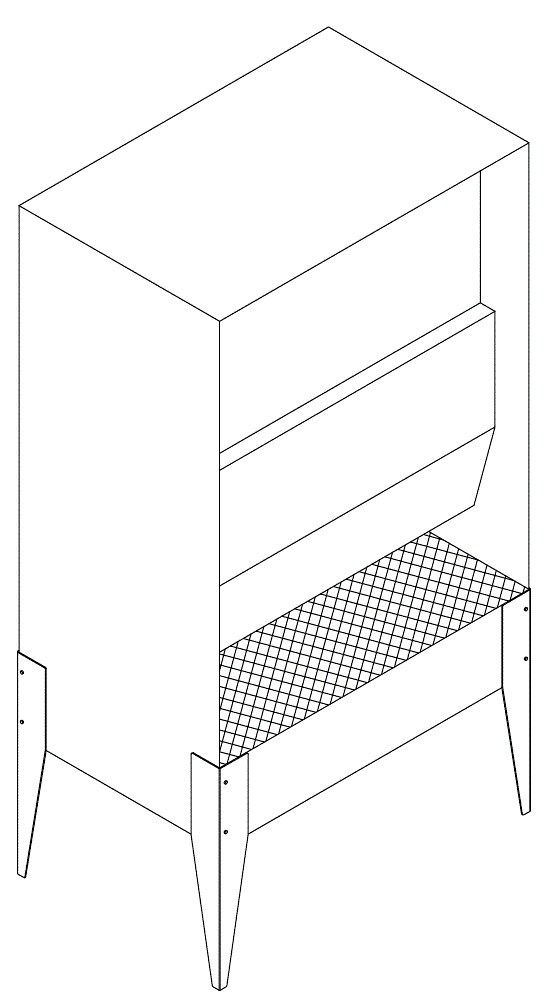 Технические характеристики ОКВ 1000: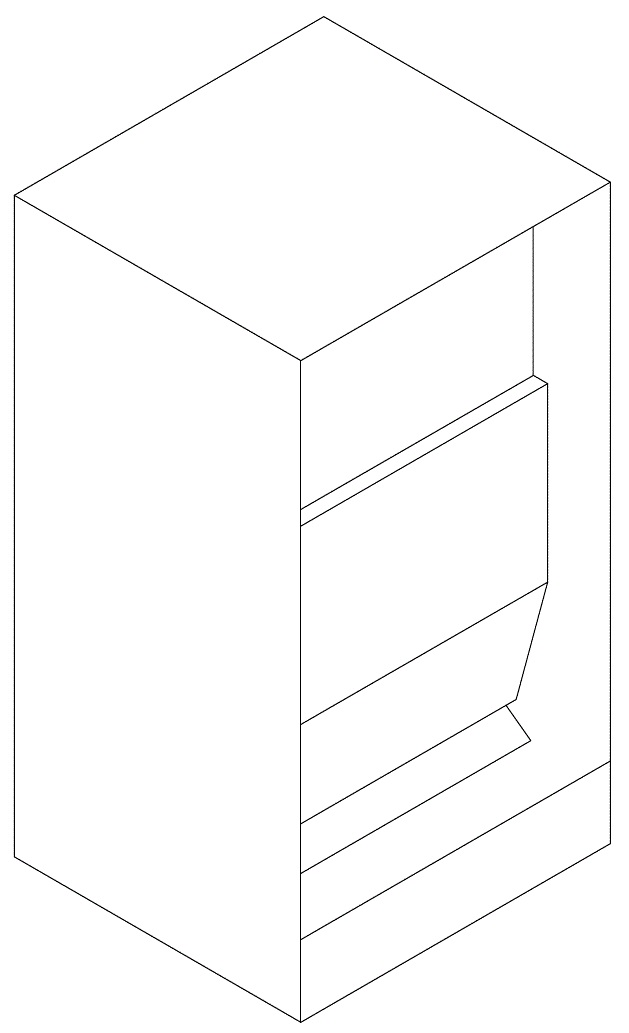 Окрасочная камера с водяной завесой модель ОКВ 2000.Технические характеристики ОКВ 2000:Технические характеристики окрасочных камер с водяной завесой моделей ОКВ:Описание конструкции оборудования и технические параметры.Кабина:Детали корпуса – оцинкованная сталь (толщина 1,2 мм). Крепёжный комплект (ручки, болты, гайки и т.п.).Циркуляционный насос дренажного типа.Комплект фильтров из нетканых материалов.Оборудование:Вентилятор среднего давления ВЦ 14 – 46 (общепромышленный), по согласованию с заказчиком (взрывозащищённый). Светодиодный светильник (IP 65).Электрический шкаф управления.Возможны индивидуальные  варианты по размерам заказчика с шагом 500мм.Окрасочная камера с водяной завесой и активным водяным полом ОКВ.Технические характеристики окрасочной камеры с водяной завесой и активным водяным полом ОКВ: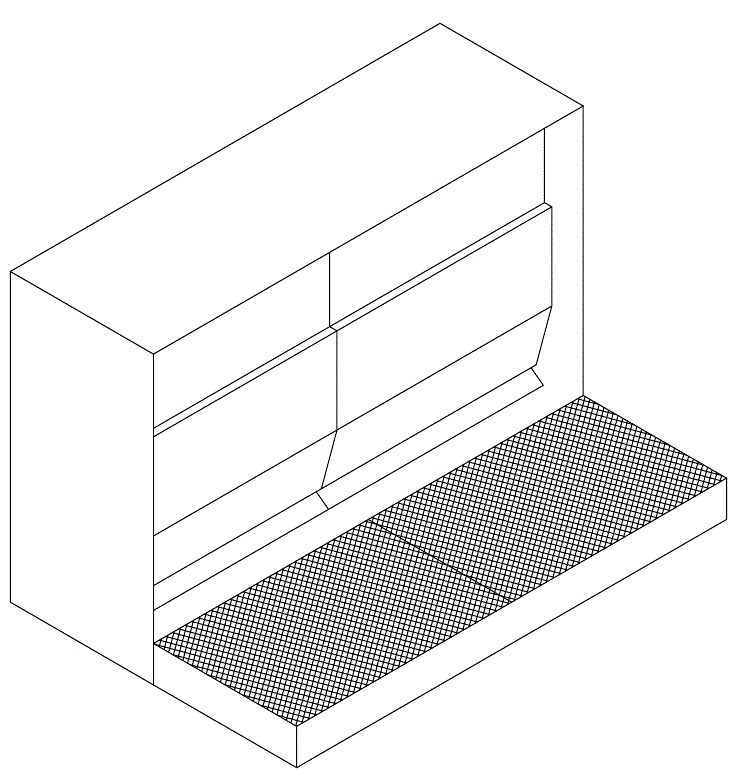 Описание конструкции оборудования и технические параметры.Кабина:Детали корпуса – оцинкованная сталь (толщина 1,2 мм). Крепёжный комплект (ручки, болты, гайки и т.п.).Циркуляционный насос дренажного типа.Активный водяной пол.Комплект фильтров из нетканых материалов.Оборудование:Вентилятор среднего давления ВЦ 14 – 46 (общепромышленный), по согласованию с заказчиком (взрывозащищённый).Светодиодный светильник (IP 65).Электрический шкаф управления.Возможны индивидуальные  варианты по размерам заказчика с шагом 500мм.Доп. оборудование:Настенный стеллаж «Standart».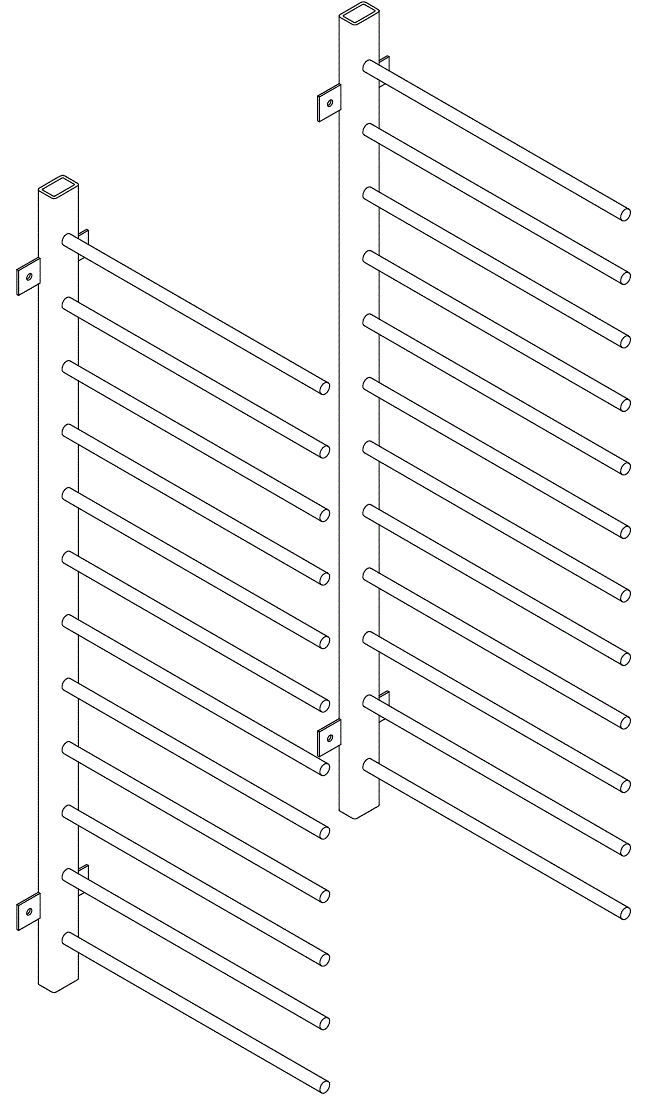 Описание:Настенный стеллаж "Standard" предназначен для сушки окрашенных изделий, размещения изделий с нанесённым клеем и т.п. Опорные стержни  диаметром 23 мм, с устойчивой к ЛКМ  порошковой окраской.Возможны индивидуальные  варианты по размерам заказчика.Техническая характеристика:Мобильный стеллаж «Standart».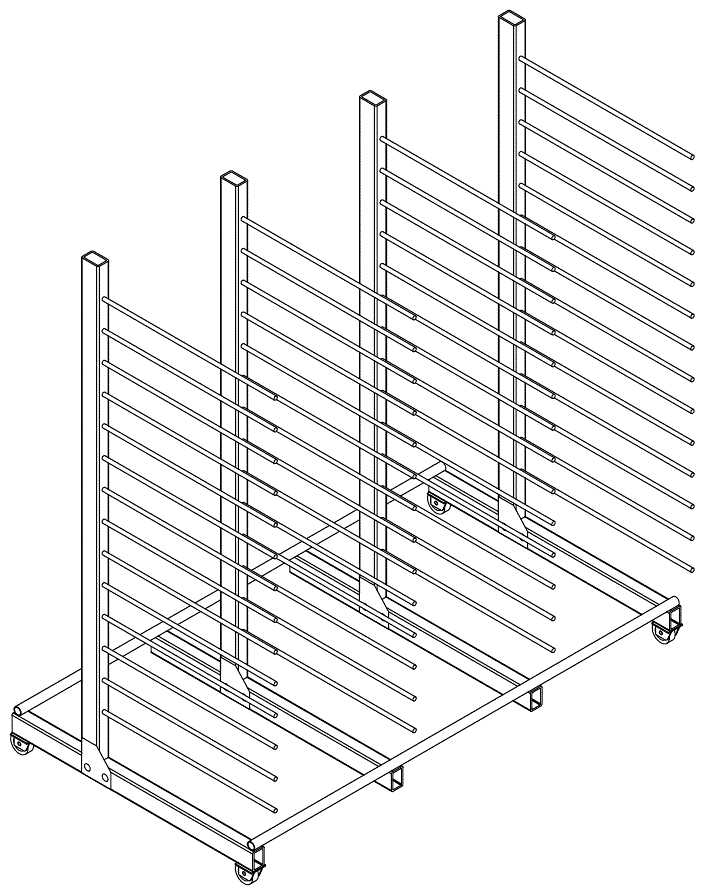     Описание:Мобильный стеллаж "Standard" предназначен для сушки окрашенных изделий, размещения изделий с нанесённым клеем и т.п. Опорные стержни  диаметром 12 мм, с устойчивой к ЛКМ  порошковой окраской.Стеллаж укомплектован 4-мя роликами (2 с тормозом).Возможны индивидуальные  варианты по размерам заказчика.Техническая характеристика:Стол для окраски деталей изменяемой конфигурации.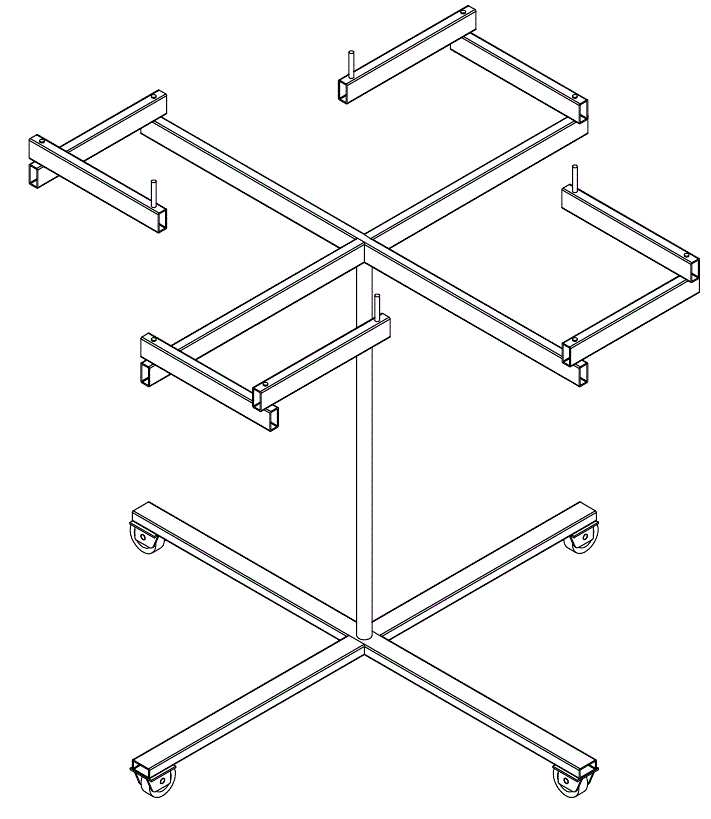 Комплектация:Стол покрасочный.Регулируемая высота от 700 до 900 мм.4 колеса диаметром 50 мм.Изменяемый размер для покраски деталей от 200*200 мм до 700*700 мм.Окраска – порошковая RAL 9003.Блок приточной вентиляции ПВ-1(3000).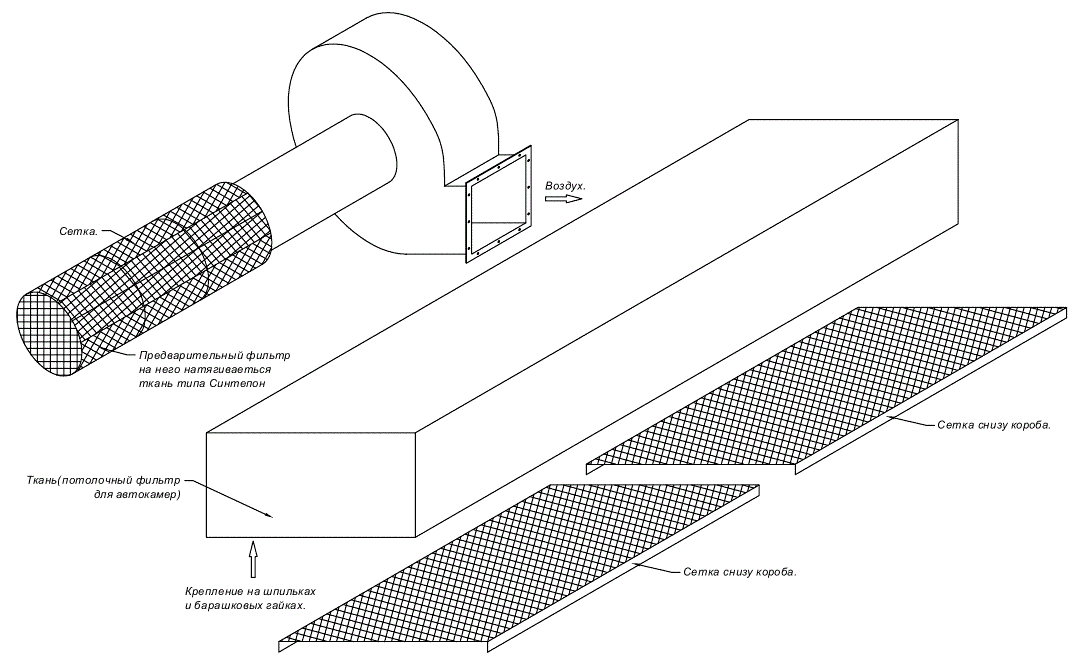 Описание:Блок приточной вентиляции предназначен для подачи очищенного воздуха в помещение покрасочной камеры для улучшения качества нанесения лакокрасочных материалов и повышения качества окрашиваемых поверхностей.Комплектация:Вентилятор 2,2 кВт (общепромышленный)Предварительный фильтр диаметром 400 мм.Основной фильтр под ткань типа EU-5 с быстросъёмными рамками.Блок пускателя в сборе с кнопками ПУСК-СТОП.Комплект фильтров.Возможны индивидуальные варианты под размеры заказчика.Шлифовальный стол СШП.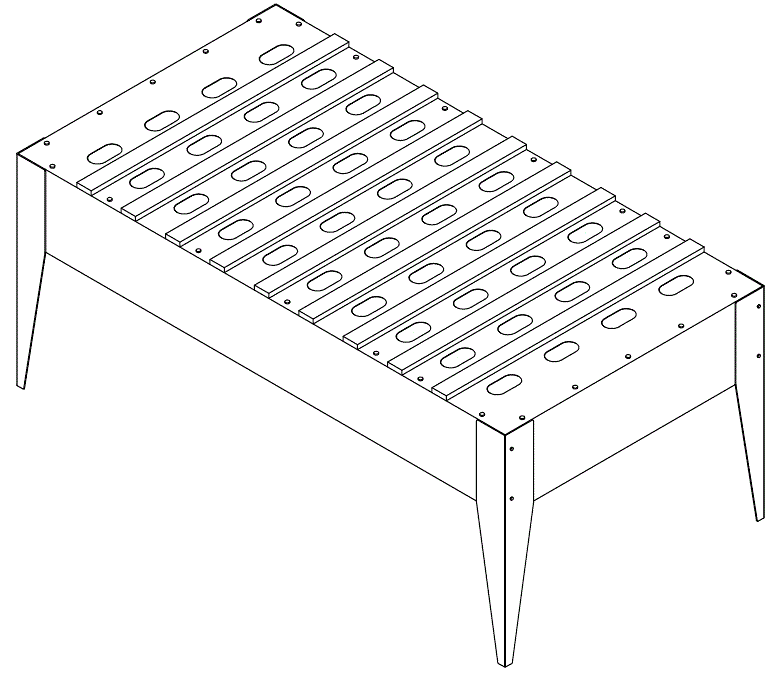 Описание:Шлифовальный стол СШП предназначен для удаления пыли, получаемой в процессе ручного шлифования древесины и мдф.Шлифовальные столы изготавливаются с рабочей длиной от 1 м до 2.5 м и шириной до 1,2м по согласованию с заказчиком.Корпус шлифовального стола выполнен из оцинкованной стали и рассчитан на нагрузку 350 кг/м². Рабочая поверхность имеет накладки на которые оператором кладется обрабатываемая деталь. Вся пыль при шлифовке осаждается на нижнюю корзину и удаляется при помощи пылесоса. Шлифовальный стол СШП предназначен для установки на любом производстве от небольшого предприятия до крупного производственного объекта и может быть укомплектован пылесосом-пылесборником.1Внешние габариты без вентилятора, Ш*В*Гл, мм1080*2000*10002Габаритная высота (по вентилятору), мм22003Ширина рабочей зоны, мм10004Высота рабочей зоны, мм20005Глубина рабочей зоны, мм2206Мощность вентиляторов, кВт1*2,27Объём выбрасываемого воздуха, м3/ч25008Мощность насоса, кВт1*0,29Количество светильников(IP65)1 шт.10Щит управления1 шт.1Внешние габариты без вентилятора, Ш*В*Гл, мм2080*2445*10002Габаритная высота (по вентилятору), мм32003Ширина рабочей зоны, мм20004Высота рабочей зоны, мм24055Глубина рабочей зоны, мм2206Мощность вентиляторов, кВт1*2,27Объём выбрасываемого воздуха, м3/ч25008Мощность насоса, кВт1*1,19Количество светильников(IP65)1 шт.10Щит управления1 шт.ОКВ 2500ОКВ 3000ОКВ 4000ОКВ 5000ОКВ 60001Ширина,мм250030804080508060802Высота,мм244524452445244524453Глубина,мм100010001000100030004Габар.высота(по вентилятору),мм320032003200320032005Ширина рабочей зоны,мм242030004000500060006Высота рабочей зоны,мм240524052405240524057Глубина рабочей зоны,мм22022022022022008Мощность вентиляторов,кВт1*2,21*4,01*4,02*2,23*2,29Объём выбрасываемого воздуха,м3/ч2500500050006000900010Мощность насоса,кВт1*1,11*1,11*1,11*1,11*1,111Кол-во светильников(IP 65)1шт.2шт.2шт.3шт.4шт.12Щит управления1шт.1шт.1шт.1шт.1шт.ОКВ 3000(1000)ОКВ 3000(1500)1Ширина,мм308030802Высота,мм244524453Глубина,мм100010004Габар.высота(по вентилятору),мм320032005Ширина рабочей зоны,мм300030006Высота рабочей зоны,мм240524057Глубина рабочей зоны,мм122012208Глубина активного водяного пола, мм100015009Мощность вентиляторов, кВт1*4,01*4,010Объем выбрасываемого воздуха, м3/ч5000500011Мощность насоса, кВт1*1,11*1,112Количество светильников(IP65)2шт.2шт.13Щит управления1шт.1шт.1Глубина этажа600 мм2Высота этажамин.84 мм3Кол-во стержней в комплекте24 шт.4Кол-во этажей12 шт.5Допустимая нагрузка (на полку)300 кг(25кг)6Комплект стоек2 шт.1Глубина этажа600 мм2Высота этажамин.84 мм3Кол-во стержней в комплекте56 шт.4Кол-во этажей14 шт.5Допустимая нагрузка (на полку)300 кг(25кг)6Габариты (Ш*Г*В)1500*840*1700мм